PRIMĂRIA  ORAŞULUI   NEGREŞTI-OAŞ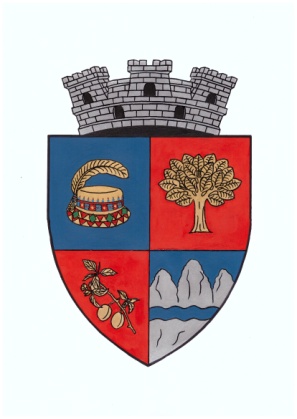 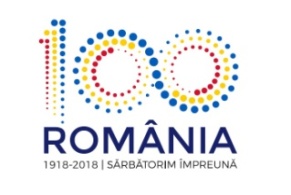 JUDEŢUL SATU MARE                  ROMÂNIA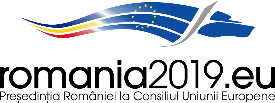               Str. Victoriei, Nr.95–97, Tel/Fax:+40- 0261-854845,0261-853112,  0261-854842         e-mail: primarie@negresti-oas.ro, pagină de internet: www.negresti-oas.roNr.7665/04.04.2019Rezultat Etapa IConcurs de proiecte de management pentru Muzeul Țării OașuluiÎn conformitate cu Regulamentul de organizare și desfășurare a concursului de proiecte de management pentru Muzeul Țării Oașului, regulament aprobat prin Dispoziția primarului nr.115/2019, secretariatul comisiei de concurs de proiecte pentru  managementul Muzeului Țării Oașului, constituită conform Dispoziției primarului nr.138/229.03.2019, cu respectarea prevederilor OUG nr.189/2008 privind managementul instituțiilor de cultură coroborat cu prevederile Ordinului nr.2799/2015 – modificate și completate la zi, comunică rezultatul etapei I:În temeiul art.19, alin.3 din OUG nr.189/2008, cu modificările și completările ulterioare, sunt declarați admiși pentru susținerea etapei II a concursului (proba interviului) candidații care au obținut în prima etapă  nota minima 7.Secretariatul comisiei de concurs:Manea Cristina – responsabil de procedurăGrigoraș Irina – reprezentant compartiment de specialitateFechete Monica – reprezentant direcția economicăNr.crt.Cod identificare proiectNumele și prenumele candidatuluiNota obținută Rezultatul etapei I1PM NO 1Rusu Anca Natalia7,61ADMIS